様式第１号（第４条関係）　　　　　　　　(表)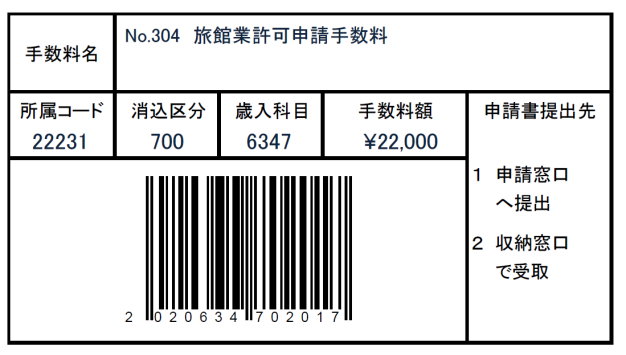 旅館業営業許可申請書　　令和　　　年　　月　　日　　広島県知事様郵便番号申請者　住所（法人にあたつては、主たる事務所の所在地）氏名（法人にあつては、その名称及び代表者の氏名）生年月日　　　　　　　年 　　　月　　　日電話番号次のとおり旅館業の営業の許可を受けたいので、旅館業法第３条第１項の規定によつて、関係書類を添えて申請します。添付書類　１　施設の敷地の周囲100メートル以内の見取図　　　　　２　施設の配置図及び平面図　　　　　３　玄関帳場その他これに類する設備の構造に係る図面　　　　　４　入浴の用に供する湯水の給排水設備の配置及び系統を明らかにした図面並びにボイラー、ろ過器、消毒設備等の仕様書５　法人にあつては、定款又は寄附行為の写し及び登記事項証明書注　       1　欄内に記入できない場合は、別紙とすること。　　      ２　用紙の大きさは、日本産業規格Ａ列４とする。(裏)構造設備施設名称所在地郵便番号　　　　　　　　　　電話番号郵便番号　　　　　　　　　　電話番号郵便番号　　　　　　　　　　電話番号郵便番号　　　　　　　　　　電話番号郵便番号　　　　　　　　　　電話番号郵便番号　　　　　　　　　　電話番号郵便番号　　　　　　　　　　電話番号郵便番号　　　　　　　　　　電話番号郵便番号　　　　　　　　　　電話番号郵便番号　　　　　　　　　　電話番号営業の種別□旅館・ホテル営業　　□簡易宿所営業　　□下宿営業□旅館・ホテル営業　　□簡易宿所営業　　□下宿営業□旅館・ホテル営業　　□簡易宿所営業　　□下宿営業□旅館・ホテル営業　　□簡易宿所営業　　□下宿営業□旅館・ホテル営業　　□簡易宿所営業　　□下宿営業□旅館・ホテル営業　　□簡易宿所営業　　□下宿営業□旅館・ホテル営業　　□簡易宿所営業　　□下宿営業□旅館・ホテル営業　　□簡易宿所営業　　□下宿営業□旅館・ホテル営業　　□簡易宿所営業　　□下宿営業□旅館・ホテル営業　　□簡易宿所営業　　□下宿営業旅館業法施行規則第５条第１項各号のいずれかに該当することの有無及びその内容等有無有・無有・無内容内容内容旅館業法施行規則第５条第１項各号のいずれかに該当することの有無及びその内容等営業期間(季節的営業に限る。)営業期間(季節的営業に限る。)営業期間(季節的営業に限る。)　　　　年　　月　　日から　　　　年　　月　　日まで(　　日間)　　　　年　　月　　日から　　　　年　　月　　日まで(　　日間)　　　　年　　月　　日から　　　　年　　月　　日まで(　　日間)　　　　年　　月　　日から　　　　年　　月　　日まで(　　日間)　　　　年　　月　　日から　　　　年　　月　　日まで(　　日間)　　　　年　　月　　日から　　　　年　　月　　日まで(　　日間)　　　　年　　月　　日から　　　　年　　月　　日まで(　　日間)申請者が法第３条第２項各号のいずれかに該当することの有無及び該当する場合にあつては、その内容申請者が法第３条第２項各号のいずれかに該当することの有無及び該当する場合にあつては、その内容申請者が法第３条第２項各号のいずれかに該当することの有無及び該当する場合にあつては、その内容申請者が法第３条第２項各号のいずれかに該当することの有無及び該当する場合にあつては、その内容申請者が法第３条第２項各号のいずれかに該当することの有無及び該当する場合にあつては、その内容有無有無有無有無有・無有・無有・無申請者が法第３条第２項各号のいずれかに該当することの有無及び該当する場合にあつては、その内容申請者が法第３条第２項各号のいずれかに該当することの有無及び該当する場合にあつては、その内容申請者が法第３条第２項各号のいずれかに該当することの有無及び該当する場合にあつては、その内容申請者が法第３条第２項各号のいずれかに該当することの有無及び該当する場合にあつては、その内容申請者が法第３条第２項各号のいずれかに該当することの有無及び該当する場合にあつては、その内容内容内容内容内容営業施設の設置場所の周囲100メートルの区域内における旅館業法第３条第３項各号に規定する施設の有無及び該当する場合にあつては、その施設の名称営業施設の設置場所の周囲100メートルの区域内における旅館業法第３条第３項各号に規定する施設の有無及び該当する場合にあつては、その施設の名称営業施設の設置場所の周囲100メートルの区域内における旅館業法第３条第３項各号に規定する施設の有無及び該当する場合にあつては、その施設の名称営業施設の設置場所の周囲100メートルの区域内における旅館業法第３条第３項各号に規定する施設の有無及び該当する場合にあつては、その施設の名称営業施設の設置場所の周囲100メートルの区域内における旅館業法第３条第３項各号に規定する施設の有無及び該当する場合にあつては、その施設の名称有無有無有無有無有・無有・無営業施設の設置場所の周囲100メートルの区域内における旅館業法第３条第３項各号に規定する施設の有無及び該当する場合にあつては、その施設の名称営業施設の設置場所の周囲100メートルの区域内における旅館業法第３条第３項各号に規定する施設の有無及び該当する場合にあつては、その施設の名称営業施設の設置場所の周囲100メートルの区域内における旅館業法第３条第３項各号に規定する施設の有無及び該当する場合にあつては、その施設の名称営業施設の設置場所の周囲100メートルの区域内における旅館業法第３条第３項各号に規定する施設の有無及び該当する場合にあつては、その施設の名称営業施設の設置場所の周囲100メートルの区域内における旅館業法第３条第３項各号に規定する施設の有無及び該当する場合にあつては、その施設の名称施設の名称施設の名称施設の名称施設の名称衛生管理責任者氏名衛生管理責任者氏名衛生管理責任者氏名衛生管理責任者氏名衛生管理責任者氏名総客室数室室室室室総定員数総定員数総定員数総定員数人工事しゆん工予定日年　月　日年　月　日建築確認検査済日建築確認検査済日建築確認検査済日建築確認検査済日建築確認検査済日年　　月　　日年　　月　　日年　　月　　日敷地面積敷地面積敷地面積敷地面積m2m2m2m2m2m2m2m2m2建築面積建築面積建築面積建築面積建築面積建築面積建築面積m2m2m2m2建物の構造建物の構造建物の構造建物の構造　　　造　　階建(旅館等部分　階)　　　造　　階建(旅館等部分　階)　　　造　　階建(旅館等部分　階)　　　造　　階建(旅館等部分　階)　　　造　　階建(旅館等部分　階)　　　造　　階建(旅館等部分　階)　　　造　　階建(旅館等部分　階)　　　造　　階建(旅館等部分　階)　　　造　　階建(旅館等部分　階)客室延床面積客室延床面積客室延床面積客室延床面積客室延床面積客室延床面積客室延床面積m2m2m2m2客室又はタイプ別名称客室又はタイプ別名称客室又はタイプ別名称寝台の有無寝台の有無床面積床面積床面積床面積床面積定員数定員数定員数定員数定員数客室数客室数客室数客室数客室内浴槽の有無客室内浴槽の有無客室客室階客室客室階客室客室階客室客室階客室客室階客室客室階客室客室階客室客室階客室客室階客室客室階客室客室階客室客室階合計合計合計調理場調理場調理場調理場調理場有・無洗面所洗面所洗面所有・無有・無有・無有・無有・無有・無寝具の収納設備寝具の収納設備寝具の収納設備寝具の収納設備寝具の収納設備寝具の収納設備寝具の収納設備寝具の収納設備有・無便所便所便所便所便所男性用(　　　箇所)、女性用(　　　箇所)、共同(　　　箇所)男性用(　　　箇所)、女性用(　　　箇所)、共同(　　　箇所)男性用(　　　箇所)、女性用(　　　箇所)、共同(　　　箇所)男性用(　　　箇所)、女性用(　　　箇所)、共同(　　　箇所)男性用(　　　箇所)、女性用(　　　箇所)、共同(　　　箇所)男性用(　　　箇所)、女性用(　　　箇所)、共同(　　　箇所)男性用(　　　箇所)、女性用(　　　箇所)、共同(　　　箇所)男性用(　　　箇所)、女性用(　　　箇所)、共同(　　　箇所)男性用(　　　箇所)、女性用(　　　箇所)、共同(　　　箇所)男性用(　　　箇所)、女性用(　　　箇所)、共同(　　　箇所)男性用(　　　箇所)、女性用(　　　箇所)、共同(　　　箇所)男性用(　　　箇所)、女性用(　　　箇所)、共同(　　　箇所)男性用(　　　箇所)、女性用(　　　箇所)、共同(　　　箇所)男性用(　　　箇所)、女性用(　　　箇所)、共同(　　　箇所)男性用(　　　箇所)、女性用(　　　箇所)、共同(　　　箇所)男性用(　　　箇所)、女性用(　　　箇所)、共同(　　　箇所)男性用(　　　箇所)、女性用(　　　箇所)、共同(　　　箇所)男性用(　　　箇所)、女性用(　　　箇所)、共同(　　　箇所)男性用(　　　箇所)、女性用(　　　箇所)、共同(　　　箇所)使用水使用水使用水使用水使用水水道水、地下水、その他(　　　　　　)水道水、地下水、その他(　　　　　　)水道水、地下水、その他(　　　　　　)水道水、地下水、その他(　　　　　　)水道水、地下水、その他(　　　　　　)水道水、地下水、その他(　　　　　　)水道水、地下水、その他(　　　　　　)水道水、地下水、その他(　　　　　　)水道水、地下水、その他(　　　　　　)水道水、地下水、その他(　　　　　　)水道水、地下水、その他(　　　　　　)水道水、地下水、その他(　　　　　　)水道水、地下水、その他(　　　　　　)水道水、地下水、その他(　　　　　　)貯水槽貯水槽貯水槽有・無有・無共同入浴設備原水原水原水原水水道水、地下水、温泉水、その他(　　)水道水、地下水、温泉水、その他(　　)水道水、地下水、温泉水、その他(　　)水道水、地下水、温泉水、その他(　　)水道水、地下水、温泉水、その他(　　)水道水、地下水、温泉水、その他(　　)水道水、地下水、温泉水、その他(　　)水道水、地下水、温泉水、その他(　　)水道水、地下水、温泉水、その他(　　)水道水、地下水、温泉水、その他(　　)水道水、地下水、温泉水、その他(　　)水道水、地下水、温泉水、その他(　　)水道水、地下水、温泉水、その他(　　)水道水、地下水、温泉水、その他(　　)貯水槽貯水槽貯水槽有・無有・無共同入浴設備貯湯槽貯湯槽貯湯槽貯湯槽　有・無　　　　　　　有の場合、設定温度　　　　　℃　有・無　　　　　　　有の場合、設定温度　　　　　℃　有・無　　　　　　　有の場合、設定温度　　　　　℃　有・無　　　　　　　有の場合、設定温度　　　　　℃　有・無　　　　　　　有の場合、設定温度　　　　　℃　有・無　　　　　　　有の場合、設定温度　　　　　℃　有・無　　　　　　　有の場合、設定温度　　　　　℃　有・無　　　　　　　有の場合、設定温度　　　　　℃　有・無　　　　　　　有の場合、設定温度　　　　　℃　有・無　　　　　　　有の場合、設定温度　　　　　℃　有・無　　　　　　　有の場合、設定温度　　　　　℃　有・無　　　　　　　有の場合、設定温度　　　　　℃　有・無　　　　　　　有の場合、設定温度　　　　　℃　有・無　　　　　　　有の場合、設定温度　　　　　℃　有・無　　　　　　　有の場合、設定温度　　　　　℃　有・無　　　　　　　有の場合、設定温度　　　　　℃　有・無　　　　　　　有の場合、設定温度　　　　　℃　有・無　　　　　　　有の場合、設定温度　　　　　℃　有・無　　　　　　　有の場合、設定温度　　　　　℃共同入浴設備浴槽水の消毒方法浴槽水の消毒方法浴槽水の消毒方法浴槽水の消毒方法薬剤名薬剤名薬剤名共同入浴設備浴槽浴槽浴槽浴槽連日使用型循環浴槽連日使用型循環浴槽連日使用型循環浴槽連日使用型循環浴槽連日使用型循環浴槽連日使用型循環浴槽連日使用型循環浴槽連日使用型循環浴槽連日使用型循環浴槽箇所箇所箇所箇所箇所換水頻度換水頻度換水頻度(　)日に1回(　)日に1回共同入浴設備浴槽浴槽浴槽浴槽毎日完全換水型循環浴槽毎日完全換水型循環浴槽毎日完全換水型循環浴槽毎日完全換水型循環浴槽毎日完全換水型循環浴槽毎日完全換水型循環浴槽毎日完全換水型循環浴槽毎日完全換水型循環浴槽毎日完全換水型循環浴槽箇所箇所箇所箇所箇所共同入浴設備浴槽浴槽浴槽浴槽非循環毎日完全換水型浴槽非循環毎日完全換水型浴槽非循環毎日完全換水型浴槽非循環毎日完全換水型浴槽非循環毎日完全換水型浴槽非循環毎日完全換水型浴槽非循環毎日完全換水型浴槽非循環毎日完全換水型浴槽非循環毎日完全換水型浴槽箇所箇所箇所箇所箇所共同入浴設備浴槽浴槽浴槽浴槽掛流し浴槽掛流し浴槽掛流し浴槽掛流し浴槽掛流し浴槽掛流し浴槽掛流し浴槽掛流し浴槽掛流し浴槽箇所箇所箇所箇所箇所共同入浴設備浴槽浴槽浴槽浴槽屋外浴槽屋外浴槽屋外浴槽屋外浴槽屋外浴槽屋外浴槽屋外浴槽屋外浴槽屋外浴槽箇所箇所箇所箇所箇所共同入浴設備ろ過器等ろ過器等ろ過器等ろ過器等ろ材の種類ろ材の種類ろ材の種類ろ材の種類ろ材の種類ろ過能力ろ過能力ろ過能力ろ過能力ろ過能力ろ過能力設置数設置数設置数設置数設置数集毛器の有無集毛器の有無集毛器の有無共同入浴設備ろ過器等ろ過器等ろ過器等ろ過器等m3／時m3／時m3／時m3／時m3／時m3／時有・無有・無有・無共同入浴設備ろ過器等ろ過器等ろ過器等ろ過器等m3／時m3／時m3／時m3／時m3／時m3／時有・無有・無有・無共同入浴設備ろ過器等ろ過器等ろ過器等ろ過器等m3／時m3／時m3／時m3／時m3／時m3／時有・無有・無有・無共同入浴設備気泡発生装置等気泡発生装置等気泡発生装置等気泡発生装置等　　　　　　　　　　　　　基　　　　　　　　　　　　　基　　　　　　　　　　　　　基　　　　　　　　　　　　　基　　　　　　　　　　　　　基　　　　　　　　　　　　　基　　　　　　　　　　　　　基　　　　　　　　　　　　　基　　　　　　　　　　　　　基　　　　　　　　　　　　　基　　　　　　　　　　　　　基　　　　　　　　　　　　　基　　　　　　　　　　　　　基　　　　　　　　　　　　　基　　　　　　　　　　　　　基　　　　　　　　　　　　　基　　　　　　　　　　　　　基　　　　　　　　　　　　　基　　　　　　　　　　　　　基共同入浴設備打たせ湯打たせ湯打たせ湯打たせ湯箇所箇所使用水使用水使用水使用水水道水、地下水、温泉水、その他(　　)水道水、地下水、温泉水、その他(　　)水道水、地下水、温泉水、その他(　　)水道水、地下水、温泉水、その他(　　)水道水、地下水、温泉水、その他(　　)水道水、地下水、温泉水、その他(　　)水道水、地下水、温泉水、その他(　　)水道水、地下水、温泉水、その他(　　)水道水、地下水、温泉水、その他(　　)水道水、地下水、温泉水、その他(　　)水道水、地下水、温泉水、その他(　　)水道水、地下水、温泉水、その他(　　)水道水、地下水、温泉水、その他(　　)共同入浴設備シャワー設備シャワー設備シャワー設備シャワー設備箇所箇所使用水使用水使用水使用水水道水、地下水、その他(　　　　　　)水道水、地下水、その他(　　　　　　)水道水、地下水、その他(　　　　　　)水道水、地下水、その他(　　　　　　)水道水、地下水、その他(　　　　　　)水道水、地下水、その他(　　　　　　)水道水、地下水、その他(　　　　　　)水道水、地下水、その他(　　　　　　)水道水、地下水、その他(　　　　　　)水道水、地下水、その他(　　　　　　)水道水、地下水、その他(　　　　　　)水道水、地下水、その他(　　　　　　)水道水、地下水、その他(　　　　　　)共同入浴設備オーバーフロー回収槽オーバーフロー回収槽オーバーフロー回収槽オーバーフロー回収槽有・無有・無有・無有・無有・無有・無有・無浴室の内部が外部から見通せない設備浴室の内部が外部から見通せない設備浴室の内部が外部から見通せない設備浴室の内部が外部から見通せない設備浴室の内部が外部から見通せない設備浴室の内部が外部から見通せない設備浴室の内部が外部から見通せない設備浴室の内部が外部から見通せない設備浴室の内部が外部から見通せない設備有・無有・無有・無共同入浴設備サウナ室等サウナ室等サウナ室等サウナ室等有・無有・無有・無有・無有・無有・無有・無有・無有・無有・無有・無有・無脱衣室脱衣室脱衣室脱衣室有・無有・無有・無備考